Want to Compost at Your School?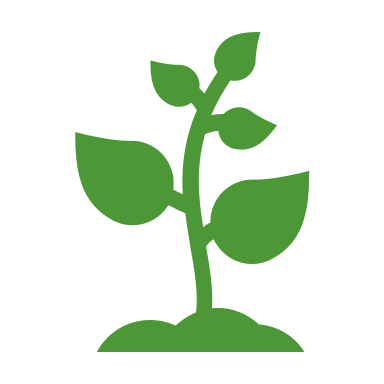 Help turn food waste into something valuable: nutrient-rich soil!Sign up hereName GradeEmail Address